МБОУ « Коробинская ООШ»Мероприятия к Всемирному дню борьбы с туберкулёзом.Приложение №1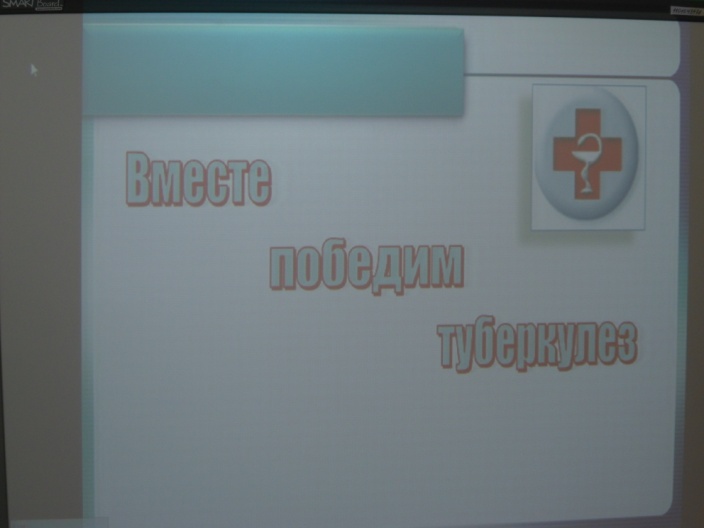 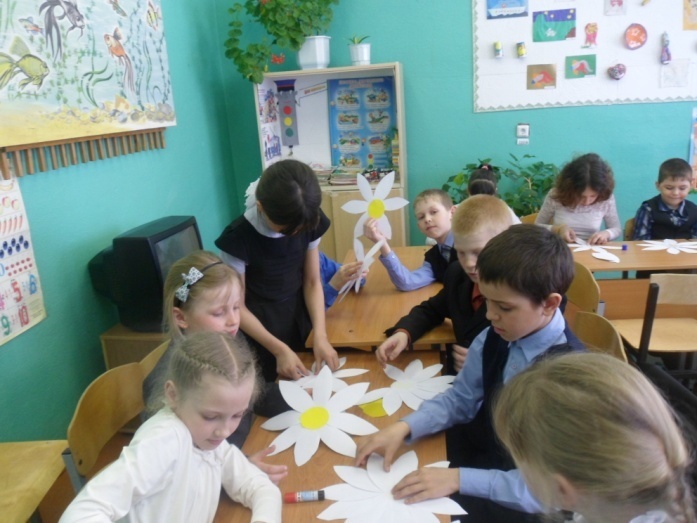 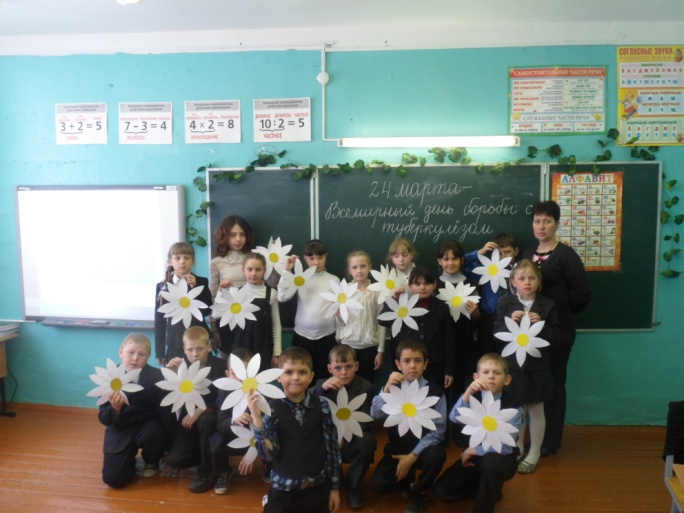 1-4 классы Приложение №2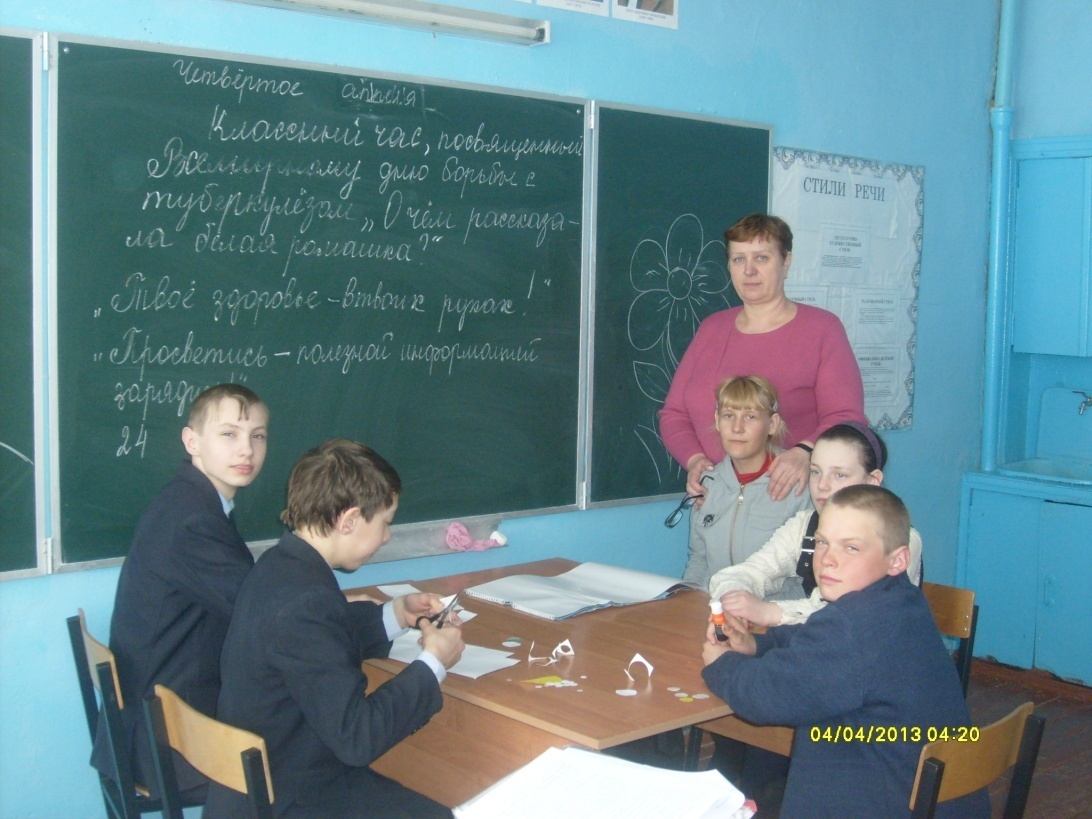 6 класс  «О чём рассказала белая ромашка»Приложение №3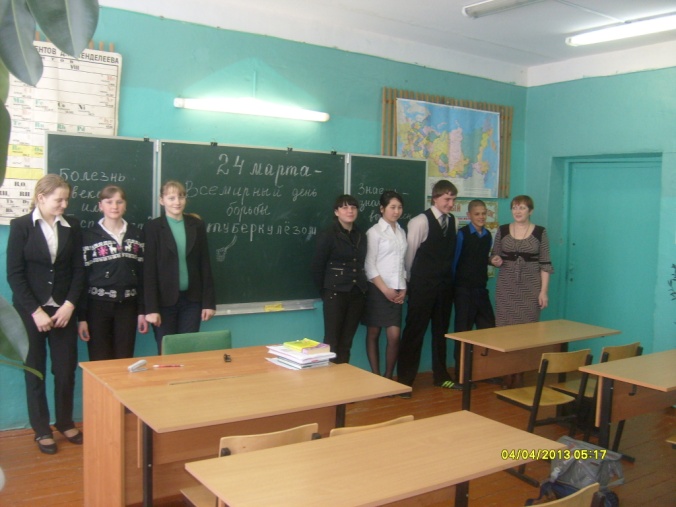 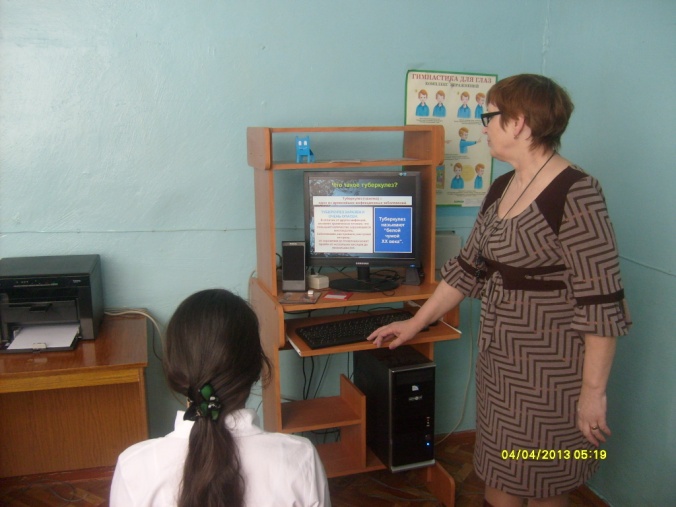 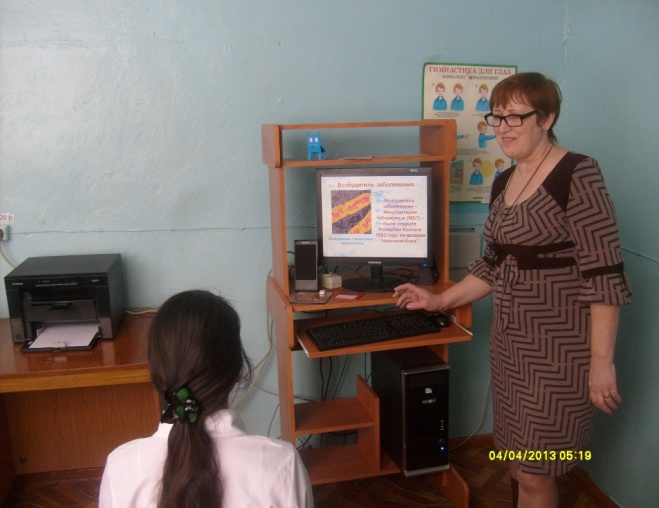 7-8 классы « Болезнь 20 века»Приложение №4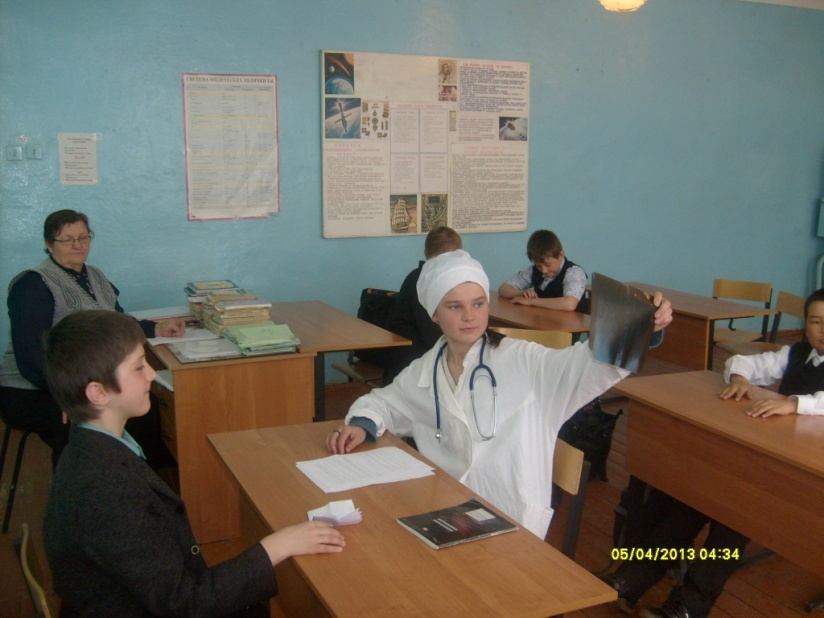 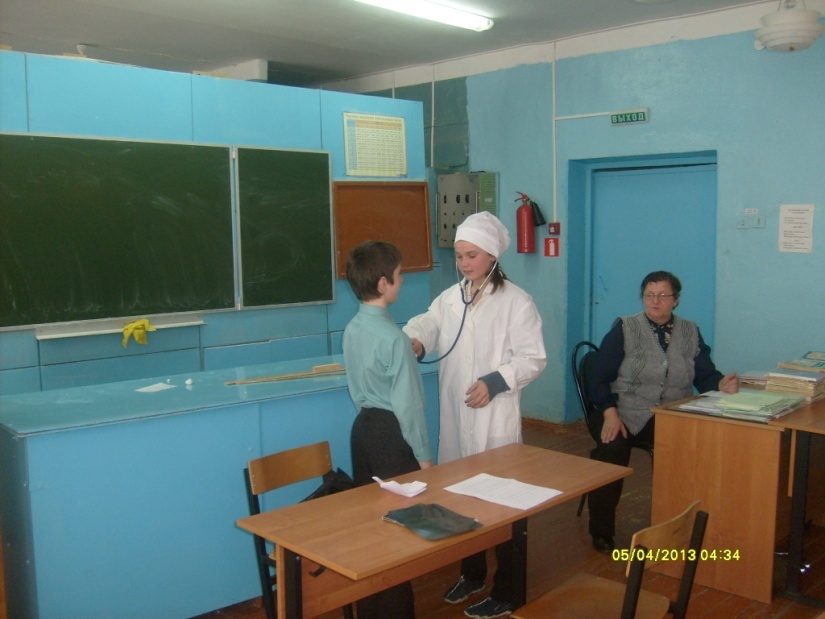 5 класс « Что такое туберкулёз?»п/пмероприятиедата проведениякласскол-воуч-сяответстсвенный руководительприложение1 «Вместе победим туберкулёз!» 2.041-416Елисеева М.В., Лабутина В.В.приложение №1 2 « Что такое туберкулёз?» 5.0455Колосова Т.М.приложение №43 « О чём рассказала белая ромашка!» 4.0465Зуйкова В.С.приложение №24 «  Болезнь 20 века» 4.047-811Ширякова В.А. приложение № 35 « Защити себя от туберкулёза» 3.0499Никитина Ю.Н.